T-exkurze: Astronomem za jeden večerRoman PončaAstrofotograf a především popularizátor astronomie. Jako popularizátor působí na Hvězdárně a planetáriu v Brně a vedoucí astrofotografické sekce na Astronomické expedici. Jeho fotografie byly oceněny NASA a Českou astronomickou společností.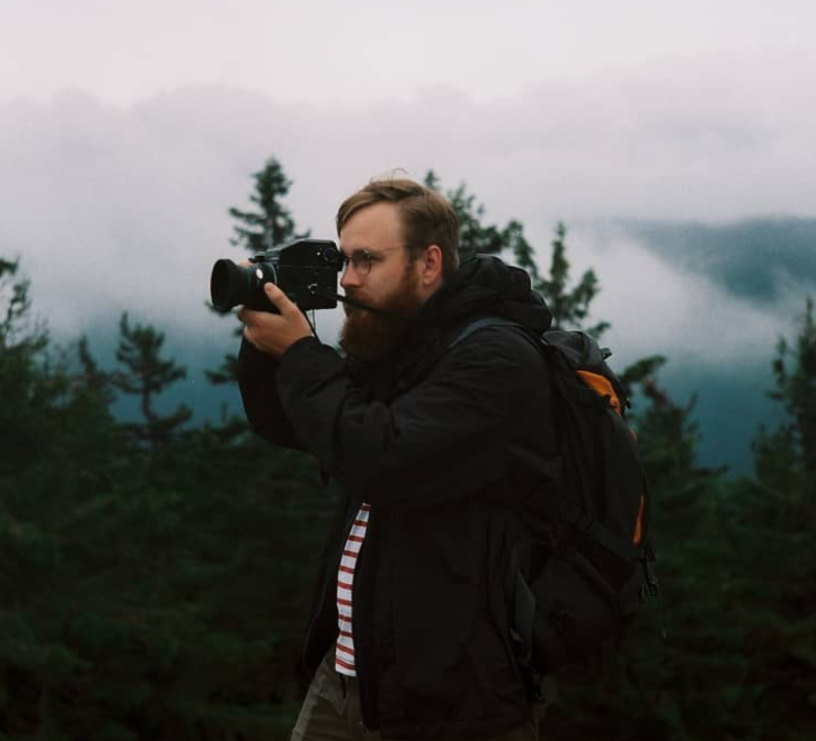 